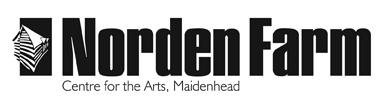 Classes and Activities – Information SheetInspirational Mixed-Media Techniques For Textile Work – SUM2019Category: 		Adult (18+ years)	Dates:			Saturday 29 JuneTime:			11am – 1.30pmLocation:	 	Norden FarmTutor:		 	Artsie Workshops (Joanne Saunders & Lisa Lovejoy)Class Size:	 	Max 10 studentsCost of class: 	£40Information about the class: An exciting workshop where you will have fun exploring a range of dyeing, painting and resist techniques using fabric and paper.From your collections of dyed fabrics you will create small-scale fabric designs.Materials to bring and any additional costs:  All materials are included in workshop priceClothing: Old clothing as items may get damaged whilst using paints, glues and other art materials. Tutor biography:	Artsie Workshops (Lisa Lovejoy and Joanne Saunders):Lisa and Joanne both share a passion for the Arts and a desire to share their knowledge and experience with others in their relaxing and friendly workshops.Lisa has a degree in Fine Art and Joanne has a degree in Multi Media textiles and has taught Art in Secondary schools for 20 years. Lisa’s passion for fine art and vintage ephemera has been influenced from an early age by her father who took her to her first art exhibition when she was little and would take her on regular ‘digging expeditions’ where they would find antique bottles and cold cream jars. After completing a fine art degree, Lisa began her own vintage 1940’s dress design company which traded in the ‘young designers’ basement of the Top Shop store at Oxford Circus, London. Lisa has continued her own art practice which is hugely influenced by her love of 50’s and 60’s art, fabrics and conceptual design.Joanne’s passion for textiles and her interest in the natural environment has introduced her to a wide range of innovative textile techniques inspired by the rich colours and textures found in her local surroundings and places she has visited. As well as teaching Art, Joanne has exhibited her work and is coordinator of the Thames Valley Contemporary Textile Group.To book please contact: Box Office 01628 788997 / www.nordenfarm.orgNorden Farm Centre for the Arts Ltd. (No. 5405277) & Norden Farm Centre Trust Ltd. (No. 2713653, Charity Registration No. 1013555) are companies registered in England and Wales. The Registered Office is Altwood Road, Maidenhead, SL6 4PF. 